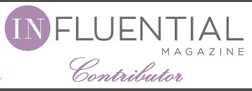 Print: 
http://www.kerncomm.com/InfluentialMagazine.zip 
Online
http://bit.ly/2kex0nq 